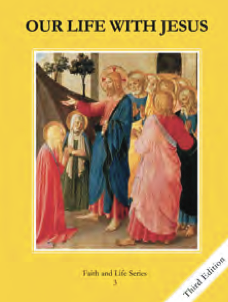 Teacher’s Manual: pp. 101-111Materials: Student textbooks, newspapers, magazines, scissors	The first and second commandments help us love God above anything else, and use His holy name with love and respect.The first commandment tells us not to put anyone or anything above God.We are created to know, love, and serve God in this world and to be happy with Him forever in the next.Some examples of false gods or things people are tempted to put above God are money, clothes, toys, friends, and pleasure.Superstition is believing that created things have powers that truly possess.The second commandment tells us to speak about God in a reverent way.Names are important. Saying God’s name gets His attention and speaks of His presence.Saying God or Jesus’ name when we are surprised or angry are ways of breaking the Second Commandment.The way we address someone tells about the relationship. Jesus taught us to call God “father” or “daddy.”Opening discussion question: “Why do we love God?” In false god activity, have students identify examples and explain how their example is meant to be used for good. Activity: Magazine/newspaper hunt for false gods Video: (and how it applies)Closing prayer: Pray in the way Jesus taught us, by calling God, “Our Father…”